         5 созыв                                                                                   74 заседание         КАРАР                                                                                     РЕШЕНИЕ  «14» март 2023 й.                                №88/199-3                        «14» марта 2023 г.Об   исполнении   бюджета   сельского поселенияТакарликовский сельсовет муниципального района Дюртюлинский район Республики Башкортостан  за  2022  годВ соответствии с положениями Бюджетного кодекса Российской Федерации,   руководствуясь ст.35, п.3. ст.43 Федерального закона от 06.10.2003. № 131–ФЗ «Об общих принципах организации местного самоуправления в Российской Федерации» и ст.40 Устава сельского поселения Такарликовский сельсовет муниципального района Дюртюлинский район Республики Башкортостан,  Совет  сельского поселения Такарликовский  сельсовет  муниципального района Дюртюлинский район  Республики Башкортостан, РЕШИЛ:Утвердить отчет об исполнении бюджета  сельского поселения Такарликовский сельсовет муниципального района Дюртюлинский район   Республики Башкортостан за 2022 год по доходам в сумме 19 317 010,45 рублей, по расходам в сумме  19 396 463,26 рубля с  превышением доходов над расходами (дефицит бюджета сельского поселения Такарликовский сельсовет муниципального района Дюртюлинский район Республики Башкортостан) в сумме -79 452,8 рублей с показателями согласно приложению.Обнародовать данное решение путем вывешивания текста решения  с приложением  на информационном стенде в здании администрации сельского поселения Такарликовский сельсовет муниципального района Дюртюлинский район Республики Башкортостан по адресу: с.Иванаево, ул.Комсомольская, 3 и на официальном сайте   в сети «Интернет».Председатель Совета                                                                             Р.Р. ГареевБАШКОРТОСТАН  РЕСПУБЛИКАҺЫДүртөйлө районыТәкәрлек ауыл советымуниципаль районының ауыл биләмәһеСоветыАдрес: Иванаево ауылы , Комсомольская  урамы, 3Тел  883-62-15факс3-62-16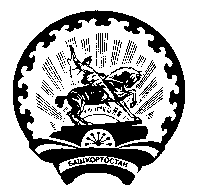 РЕСПУБЛИКА  БАШКОРТОСТАНСовет  сельского  поселенияТакарликовский сельсовет муниципального районаДюртюлинский районАдрес: с. Иванаево, ул. Комсомольская, 3тел 883-62-15факс3-62-16